Supplementary Fig 4. Parameter-recovery results for the Kalman filter in the estimation task. A. Simulated vs. recovered  and . Simulated values for both hyperparameters were randomly drawn from a uniform distribution which range matched the range of values from our fits to the real data. Black lines are regression lines, and red lines are lines of equality (simulated = recovered). B. Recovered  when simulated hyperparameters were set to the estimated values for the adolescent (green) and adult (purple) group, 50 times each.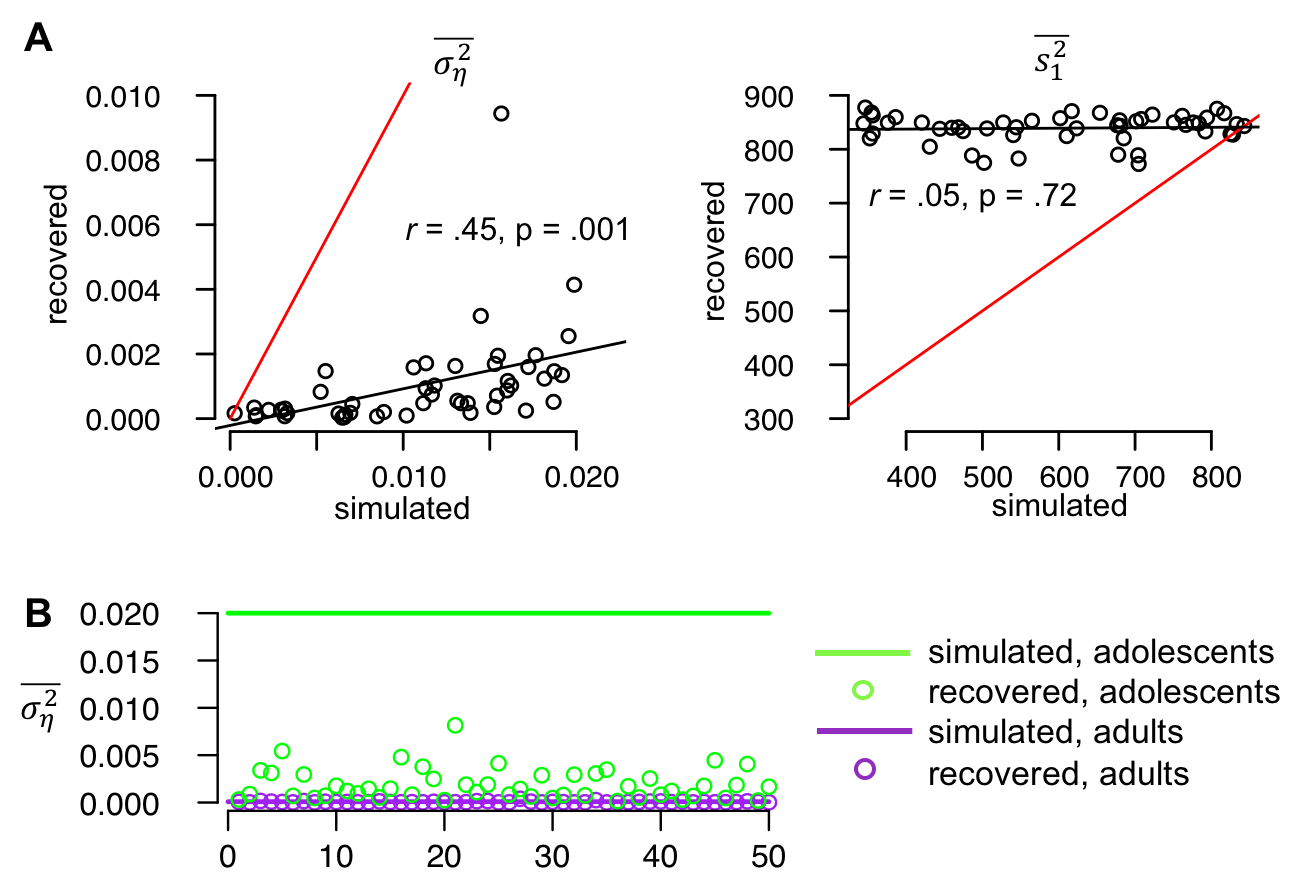 